『角の大きさ学習器』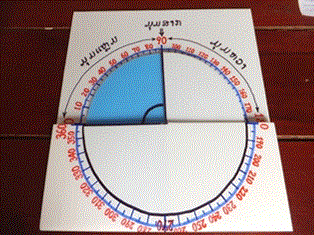 　　　　　　　　　　　　　　　　　　　　　　　　【対象学年】　３年生　　　　　　　　　　　　　　　　　　　　　　　　【教材・教具のねらい】　　　　　　　　　　　　　　　　　　　　　　　　　　角の概念、角の大きさの感覚を視覚的に捉えさせる。また、鋭角と鈍角の境界に直角があることを理解させる。　　　　　　　　　　　　　　　　　　　　　　　　【使った材料】　　　　　　　　　　　　　　　　　　　　　　　　　・カラーボード　３枚　　　　　　　　　　　　　　　　　　　　　　　　　　（白２枚、水色１枚）　　　　　　　　　　　　　　　　　　　　　　　　　・カラーペン　２色　　　　　　　　　　　　　　　　　　　　　　　　　・ボンド【使い方】　　　　　　　　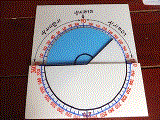 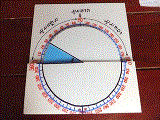 